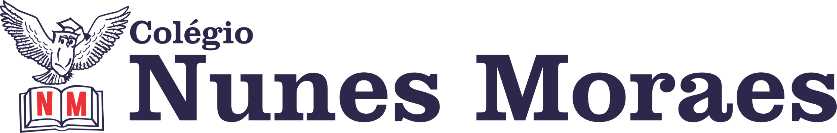 “Ah meu Deus!
Eu sei, eu sei
Que a vida devia ser
Bem melhor e será
Mas isso não impede
Que eu repita
É bonita, é bonita
E é bonita”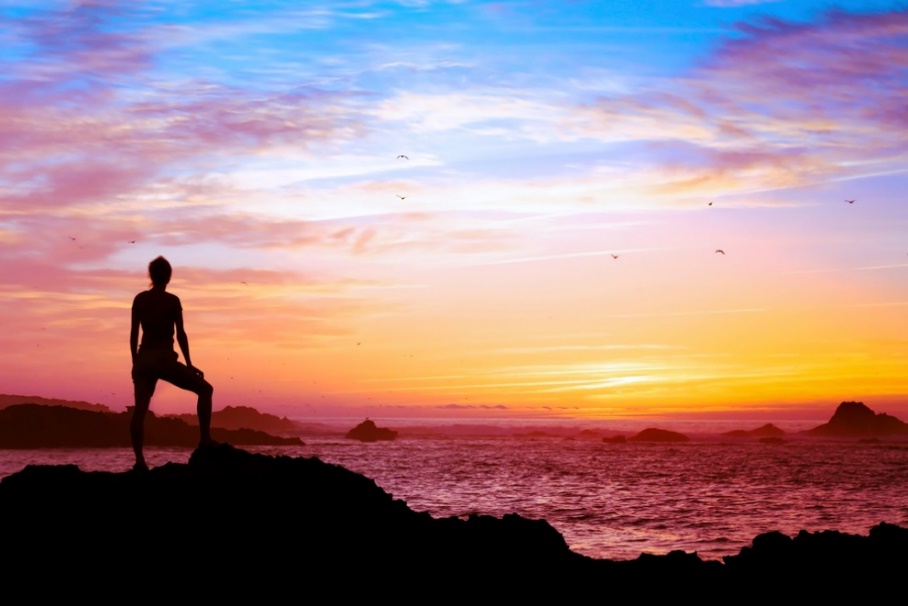 Trecho  da música “ O que é, o que é? - Gonzaguinha                                                           *Escute em https://www.youtube.com/watch?v=xVtDPdaDvuk►1ª AULA: 13h -13:55’    -MATEMÁTICA 1 - PROFESSOR  BETOWER MORAIS  ASSUNTO: Tira dúvidas de matemática – semana 3ORIENTAÇÕESPasso 1 – Ao iniciar seu horário de aula, pegue sua apostila e dirija-se para a sala de aula do google meet. Passo 2 – Acompanhe e a resolução e comentário das questões indicadas como dúvidas das atividades domiciliares da semana 3Passo 3 – Faça interação com seu professor através do WhatsApp, durante seu horário de aula.►2ª AULA: 13:55’-14:50’   LITERATURA   – PROFESSORA ALINE LANDIM AULA 12-  TEATRO BRASILEIRO SÉC XIXAcesse link do Google Meet e acompanhe sua professora nos passos a seguir. Passo 01 - Correção da  tarefa de casa Pág 74 e 75 Se não conseguir acessar a aula online, comunique-se com a coordenação e corrija suas respostas pelo gabarito disponível no portal SAS. Anote suas dúvidas e esclareça-as com a professora na próxima aula.Passo 02 - Explicação do assunto da aula 12.Se não conseguir acessar a aula online,  assista à videoaula no link https://www.youtube.com/watch?v=kWrW4hJjGxo&list=PL0MlWarTr_1bLkreCKi8KtfVB3k4YEDuV&index=110Passo 03  -Resolver questões 1 a 4, da página 84. Envie foto das atividades resolvidas para FLAY NUNES MORAES. Escreva a matéria, seu nome e seu número em cada página.Passo 04- Correção das questões. OBS.: O link e/ou vídeo das explicações serão disponibilizados no grupo e no sala de reunião►3ª AULA: 14:50’-15:45’ - FÍSICA 1 – PROFESSOR BETOWER MORAIS  ASSUNTO: Associação de Resistores – Aula 12 – Física 2ORIENTAÇÕESPasso 1-  Assista a vídeo aula pelo link: https://aovivo.saseducacao.com.br/assistir/1419( Ver o vídeo somente até os 17 minutos iniciais)Passo 2 – Após assistir ao vídeo, dirija-se para a sala de aula do google meet, portando sua apostila. Acompanhe informações complementares sobre o assunto da aula.Passo 3 – O professor resolverá as questões das atividades de sala de sua apostila páginas 30 e 31.Passo 4 - Como atividade de sala, resolva as questões 01 e 03 das atividades propostas da página 31.. Coloque seus cálculos em seu caderno ( ou folha avulsa 0registre em foto e envie para a coordenação ( Flayvane) para que possa ser registrada a sua participação.Passo 5 – Faça interação com seu professor através do WhatsApp, durante seu horário de aula.►INTERVALO: 15:45’-16:10’   ►4ª AULA:   16:10’-17:05’  -  INT. TEXTUAL 1  -  PROFESSORA JADNA HOLANDA  AULA 13  - A ESTILÍSTICA FÔNICAPASSOS DAS ATIVIDADES:Acesse link do Google Meet e acompanhe sua professora nos passos a seguir. Passo 01 –Aula Cap. 13 sobre A estilística fônica. Passo 02 – Tira dúvidas pelo google Meet.Passo 03 – Acompanhar aula pelas páginas 126 e 127.Passo 04 – Resolução, “EM SALA”, páginas 127 e 128 (questões 1 a 4).Envie foto das atividades resolvidas para FLAY NUNES MORAES. Escreva a matéria, seu nome e seu número em cada página.Tarefa de casa:  Atividades Propostas do capítulo 13.►5ª AULA:  17:05’- 18:00’  – FILO/SOCIO  -  PROFESSOR VICTOR QUINTELA  SOCIOLOGIA – AULA 12: DIFERENÇAS, DESIGUALDADES SOCIAIS E VIOLÊNCIA 1º PASSO:Enviar nos 10 PRIMEIROS MINUTOS DA AULA para o Whatsapp do professor a atividade de casa da aula anterior (15/06) atividade da apostila, pág. 44.2º PASSO:Faça uma breve leitura das págs. 145, 146 e 147.Enquanto isso, acesse o Google Meet pelo link que será enviado na hora da aula.Se não conseguir acessar a aula online, comunique-se com a coordenação e assista à videoaula no link https://app.portalsas.com.br/sastv/#/channels/1/videos/30103º PASSO:Trabalharemos a parte teórica da aula 12 e resolveremos a pág. 147 e 148.Envie foto das atividades resolvidas para FLAY NUNES MORAES. Escreva a matéria, seu nome e seu número em cada página.Tarefa de casa: Realize o restante da atividade da apostila, pág. 148.Material de apoio/complementarhttps://app.portalsas.com.br/sastv/#/channels/1/videos/3010►6ª AULA:  18:00’ – 18:55’ -   BIOLOGIA 1     - PROFESSOR GONZAGA MARTINS FRENTE 4 – AULA 11: DOENÇAS CAUSADAS POR VÍRUSPasso 1 – Realize a leitura da teoria proposta ao longo do capítulo (páginas 117 a 122).Enquanto isso, acesse o link do Google Meet:  https://meet.google.com/O código será fornecido na hora da aula.Passo 2 – Acompanhe a explicação do capítulo. Caso você não consiga acessar a aula pelo google meet,  comunique-se com a coordenação  e assista à videoaula no link a seguir. https://youtu.be/AanDK1TQavoAssistir do tempo 5:16 até o final do vídeo.Passo 3 - Tarefa de classe: Realize os exercícios 1 a 4 da seção "Atividades para Sala" (página 123)Envie foto das atividades resolvidas para FLAY NUNES MORAES. Escreva a matéria, seu nome e seu número em cada página.Tarefa de casa: Realize os exercícios 1 a 8 da seção "Atividades Propostas" (páginas 124 e 125)Trabalho concluído. Parabéns pelo empenho.